Animals in Disaster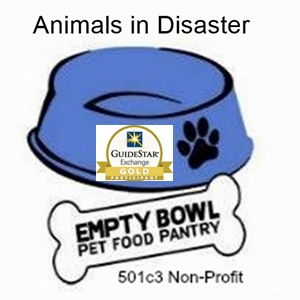 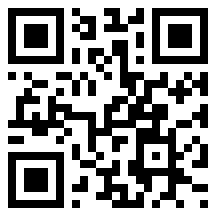 Bowl Pet Food Pantry602/909-7153          Please: How you can HELPif you belong to a group, church or business which has volunteers or corporate giving, get US involved with them!Helping People & their pets stay together during challenging times:Lost job, home, catastrophic illness, Traditional disasters,Veterans, Functionally Disabled, Seniors, Domestic Violence & more.Partnered with Agencies across  to help Communities.(see “Get Pet Help Map” right side, at www.emptybowlpetfoodpantry.org )General Need:> Cash for administration and deliveries of service>Pet Food If opened and resealed, this will go to non-profit agencies immediately. Sealed from Manufacturer are used for special projects.> High Quality pet food (goes to Service animals & people with mobility challenges.)>Plastic food crates(like milk crates use)>Zip lock Bags, quart or gallon with zipperDisaster Services & Veterans:	(besides pet food)	> Leashes, Collars, harnesses, muzzles, toys, bedskitty litter, pans and towers,travel crates/wire cages(All Species / Pet items)Grooming products (used/new)Shampoos, conditioners, brushes, nail/hair clippers, etcVeterinary/First Aid items:Specialty food, eye/ear/foot, Vitamins, health products.Blankets for our Bed Making Project https://www.facebook.com/groups/Arizonablanketproject/>Donation Drives (short/long term) at your Veterinary office, Business, clubs, Churches, Birthday Party eventsCash donations welcomed too! >Leadership Volunteers>Wet & Veterinary specialty pet food (goes to 501c3 Rescues for special need sick, injured, disabled and senior animals instead of euthanasia.)